Schmutz 19.April 2014 Küttigen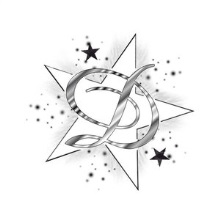 Sauerampfer, Säuerling, Rumex acetosaDer Sauerampfer ist weit verbreitet und kommt Wild und Angepflanzt vor. Der Säuerliche Geschmack kommt von der Oxalsäure und die greifen nämlich in den Menschlichen Stoffwechsel ein. Durch Veränderung des Elektrolytgehalts kommt es zu einer gesteigerten Nervenerregbarkeit, Krämpfe und Lähmungen sind die Folgen.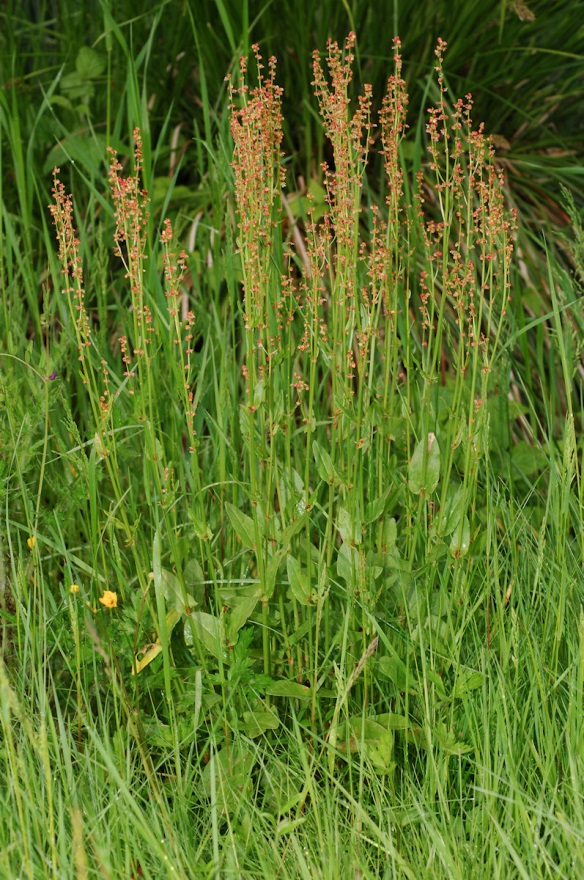 Gekochter Sauerampfer dagegen ist ungefährlich. Man sollte die Pflanze nicht gebrauchen bei Lungenleiden und Verdauungsschwäche ebenso nicht bei Stoffwechselerkrankungen und Oxalsteinerkrankungen.Als Salat oder Gemüse können wir ihn geniessen. Im Wasser und Wein gekocht hilft bei Frauenleiden Erkrankungen des Urogenitaltraktes zu empfehlen.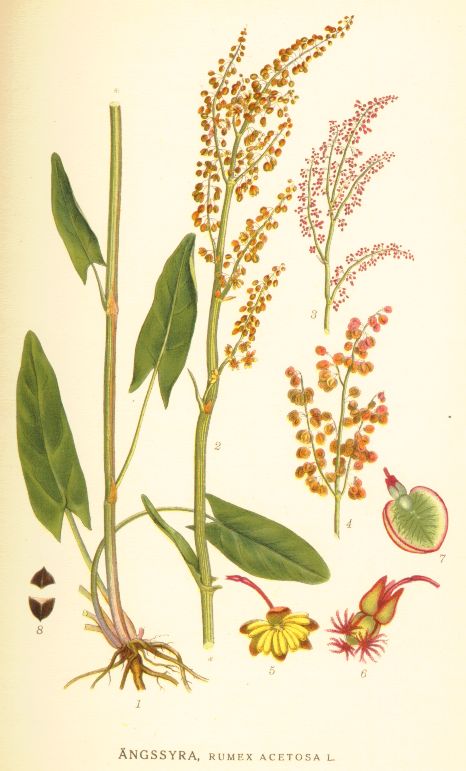 Als Tee dient er als Blutreinigung. Der Saft ist gut bei Leberleiden und Menstruation Beschwerden;  1TL-2TL Kraut in Zucker Wasser aufkochen davon 2 Tassen pro Tag.InfoWegen der Aufnahme von Spurenelemente darf Sauerampfer nicht mit Kupfergeschirr zubereitet oder mit Mineralwasser getrunken werden.VorsichtDer Saft darf nicht in die Augen geträufelt werden. Eine Überdosierung kann vor allem bei Kindern zu Vergiftungen führen. Nie Roh anwenden!!EigenschaftBlutreinigendHarntreibendWirkstoffeVitamineOxalsäureMedizinische AnwendungTee für BlutreinigungSaft für Leberleiden, Erkrankungen des UrogenitaltraktesAuflagen bei Verstauchungen und PrellungenDosierungTee10gr Kraut 1l Wasser Im Topf zusammen kurz aufkochen und 5 Min ziehen lassen nun  sieben.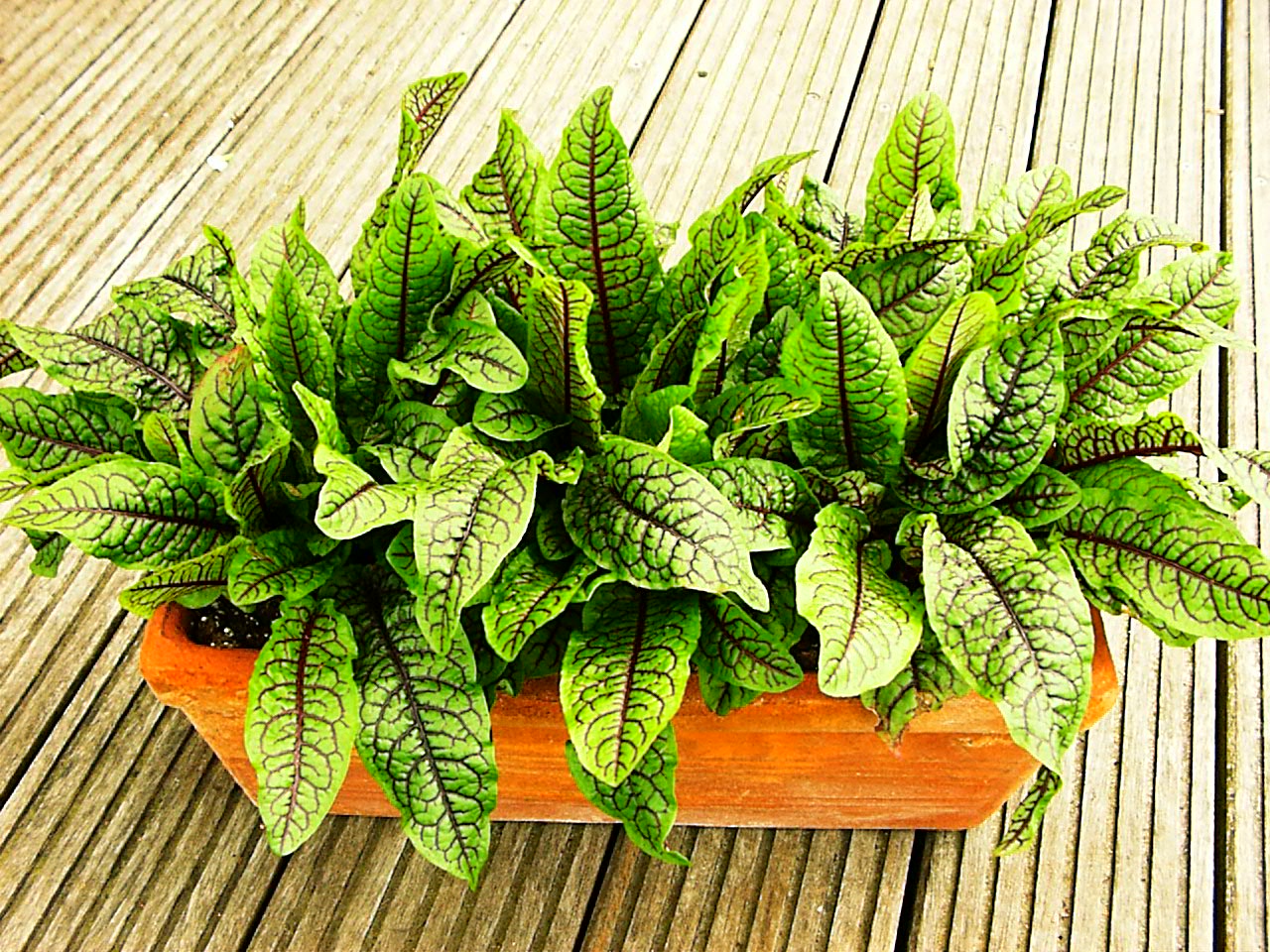 Saft1-2TL in Zuckerwasser auflösen und auf köcheln lassen sieben. 2 Gläser TäglichAbsud20gr zerschnittene Wurzel1l Wasser5Min. köcheln lässt innerhalb 2 Tagen Trinken.AuflageUmschläge von gekochten und zerquetschten Blätter.